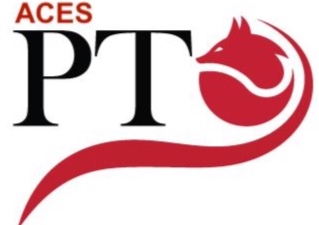 ACES PTO MEETING Agenda 4/19/2022Call to Order Approval of Minutes Budget Approval- Jason Terman Old BusinessNew BusinessTeacher Appreciation weekPTO Board Nominations6th Grade GiftCommittee ReportsPTOCRestaurant Night- Jenna Shaw/Christina Majka Principal’s ReportOpen Forum